Zintegrowane statystyki gospodarstw rolnych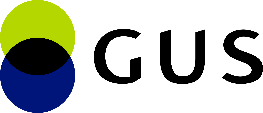 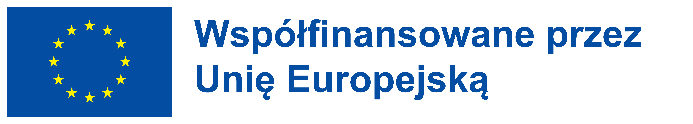 Szanowni Rolnicy!Od 1 czerwca do 14 sierpnia 2023 roku na terenie całego kraju zostanie przeprowadzone badanie dotyczące gospodarstw rolnych.Dane można przekazać przez formularz on-line na stronie stat.gov.pl lub ankieterowi (telefonicznie lub osobiście).Celem badania jest dostarczenie informacji o gospodarstwach rolnych i związanych z nimi gospodarstwach domowych, koniecznej dla realizacji krajowej i regionalnej polityki rolnej.Uzyskane z badania dane stanowią również podstawę do oceny efektów Wspólnej Polityki Rolnej.Tożsamość ankietera można sprawdzić na stronie:badania-ankietowe.stat.gov.pl/sprawdz-tozsamosc-ankieteraSzczegóły: badania-ankietowe.stat.gov.plInfolinia: 22 279 99 99 